丙烯酰胺英安全说明书1.化学品及企业标识中文名：丙烯酰胺英文名：Acrylamide中文别名：丙烯酰胺；2-丙烯酰胺；丙烯酸酰胺英文别名：Acrylamide;2-Propenamide;Acrylic acid amide 推荐用途：实验室用化验、试验及科学实验。限制用途：不可作为药品、食品、家庭或其它用途生产商：国药集团化学试剂有限公司 Sinopharm Chemical Reagent Co.,Ltd 地址：上海市宁波路52号邮编：200002传真：86-021-63214037应急电话：86-021-62679090电子邮件地址：sj_jsb@sinopharm.com 公司网址：http://www.reagent.com.cn安全技术说明书编码：SCRC CSDS79-06-1 丙烯酰胺2.危险性概述 2.1   紧急情况概述：白色或淡黄色结晶，无气味。吞咽会中毒。皮肤接触会中毒。造成皮肤刺激。可能导致皮肤过敏反应。造成严重眼刺激。吸入有害。可能导致遗传性缺陷。可能致癌。怀疑对生育能力或胎儿造成伤害。对水生生物有害。过量接触需采取特殊急救措施和进行医疗随访。用雾状水、抗溶性泡沫、二氧化碳、干粉、砂土灭火。如必要的话,戴自给式呼吸器去救火。 2.2    GHS危险性分类：急性毒性（经口）（类别3）急性毒性（吸入）（类别4）急性毒性（经皮）（类别3）皮肤刺激（类别2）眼睛刺激（类别2A）皮肤过敏（类别1）生殖细胞致突变性（类别1B）致癌性（类别1B）生殖毒性（类别2）急性水生毒性（类别3） 2.3 GHS标记要素，包括预防性的陈述： 象形图：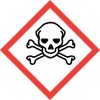 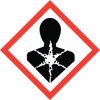  警示词：危险 危险信息：吞咽会中毒。皮肤接触会中毒。造成皮肤刺激。可能导致皮肤过敏反应。造成严重眼刺激。吸入有害。可能导致遗传性     缺陷。可能致癌。怀疑对生育能力或胎儿造成伤害。对水生生物有害。 预防措施：在使用前获取特别指示。在读懂所有安全防范措施之前切勿操作。避免吸入粉尘/烟/气体/烟雾/蒸气/喷雾。操作后彻底清  洁皮肤。使用本产品时不要进食、饮水或吸烟。只能在室外或通风良好之处使用。禁止将污染的工作服带出作业场所。避免释放到环境中。穿戴防护手套/眼保护罩/面部保护罩。 事故响应：如果吞下去了:立即呼救解毒中心或医生。如果皮肤接触：用大量肥皂和水清洗。如吸入:将患者移到新鲜空气处休息。并   保持呼吸舒畅的姿势。如与眼睛接触。用水缓慢温和地冲洗几分钟。如戴隐形眼镜并可方便地取出。取出隐形眼镜。然后继续冲洗。如接触到或有疑虑：求医/就诊。具体处置(见本标签上提供的急救指导)。漱口。如出现皮肤刺激或皮疹：求医/就诊。如仍觉眼睛刺     激：求医/就诊。立即除去/脱掉所有沾污的衣物。 安全存储：存放处须加锁。储存温度不超过32℃，相对湿度不超过80%。 废弃处置：按照地方/区域/国家/国际规章处置内装物/容器。 2.4 物理化学危险性信息：不适用 2.5   健康危害：吞咽会中毒。皮肤接触会中毒。造成皮肤刺激。可能导致皮肤过敏反应。造成严重眼刺激。吸入有害。可能导致遗传性缺陷。可能致癌。怀疑对生育能力或胎儿造成伤害。 2.6 环境危害：对水生生物有害。 2.7 其他危害物：无资料3.成分/组成信息 组成信息：纯品成分	CAS RN	含量（%）主要成分：丙烯酰胺	79-06-1	≤100次要成分：4.急救措施 4.1 必要的急救措施描述：     吸入：如果吸入,请将患者移到新鲜空气处。如呼吸停止，进行人工呼吸。请教医生。     皮肤接触：立即脱掉被污染的衣服和鞋。用肥皂和大量的水冲洗。立即将患者送往医院。请教医生。     眼睛接触：用大量水彻底冲洗至少15分钟并请教医生。     食入：切勿给失去知觉者从嘴里喂食任何东西。用水漱口。请教医生。 4.2 主要症状和影响，急性和迟发效应：无资料 4.3 及时的医疗处理和特殊治疗的说明和提示：无资料5.消防措施 5.1 特别危险性描述：无资料 5.2 灭火方法或灭火剂：用雾状水、抗溶性泡沫、二氧化碳、干粉、砂土灭火。 5.3 灭火注意事项及措施：如必要的话,戴自给式呼吸器去救火。6.泄露应急措施 6.1   作业人员的防护措施、防护设备和应急处置程序：使用个人防护用品。避免吸入蒸气、烟雾或气体。保证充分的通风。移去所有火源。 6.2 环境保护措施：如能确保安全，可采取措施防止进一步的泄漏或溢出。不要让产品进入下水道。 6.3   泄露化学品的收容、清除方法及所使用的处置材料：围堵溢出，用防电真空清洁器或湿刷子将溢出物收集起来，并放置到容器中去,根据当地规定处理7.操作处置与储存 7.1 安全处置注意事项：避免接触皮肤和眼睛。防止粉尘和气溶胶生成。在有粉尘生成的地方,提供合适的排风设备。 7.2   安全储存注意事项：储存于阴凉、通风的库房。远离火种、热源。包装要求密封，不可与空气接触。应与氧化剂、酸类、碱类、食用化学品分开存放，切忌混储。不宜大量储存或久存。配备相应品种和数量的消防器材。储区应备有合适的材料收容泄漏物。 7.3 不兼容性：酸,氧化剂,铁合铁盐,铜,黄铜,自由基产生物8.接触控制/个体防护 8.1 作业场所职业接触限值： MAC(mg/m3)：无资料 PC-STEL(mg/m3)：0.9*[皮] TLV-TWA(mg/m3)：0.03[皮] PC-TWA(mg/m3)：0.3[皮] TLV-C(mg/m3)：无资料 TLV=STEL(mg/m3)：无资料 8.2 检测方法：溶液采集--气相色谱法。 8.3 工程控制：生产过程密闭，加强通风。提供安全淋浴和洗眼设备。 8.4 暴露控制：     呼吸系统防护：如危险性评测显示需要使用空气净化的防毒面具，请使用全面罩式多功能防毒面具或防毒面具筒作为工程控制的候  补。如果防毒面具是保护的唯一方式，则使用全面罩式送风防毒面具。呼吸器使用经过测试并通过政府标准的呼吸器和零件。     手防护：戴防毒物渗透手套。     眼睛防护：面罩與安全眼鏡请使用经官方标准检测与批准的设备防护眼部。     皮肤和身体防护：穿防毒物渗透工作服。     其他防护：工作现场禁止吸烟。工作毕，淋浴更衣。注意个人清洁卫生。9.理化特性外观与性状：无色透明片状结晶，无气味，对光敏感。	气味：无气味气味阈值：无资料	pH：5.0-7.0(50g/L,H2O,20℃)熔点/凝固点(℃)：82-86℃	沸点、初沸点、沸程(℃)：125℃/25mmHg、87℃/0.27kPa密度/相对密度(水=1)：ρ(25)1.127g/mL	蒸汽密度(空气=1)：2.45蒸汽压(kPa)：0.21(84.5℃)	燃烧热(kJ/mol)：无资料分解温度：无资料	临界压力：无资料辛醇/水分配系数的对数值：-0.67	闪点(℃)：无资料自燃温度(℃)：424	爆炸上限%（V/V）：无资料溶解性：易溶于水、甲醇、乙醇和丙酮，溶于乙酸乙酯和氯仿，微溶于苯和庚烷。爆炸下限%（V/V）：无资料易燃性（固体、气体）：无资料	蒸发速率：无资料10.稳定性和反应性 10.1 稳定性：稳定 10.2 危险反应：无资料 10.3 应避免的条件：受热、光照。 10.4 不相容物质：强氧化剂、酸类、碱类。 10.5 危险的分解产物：无资料11.毒理学信息 11.1   急性毒性：属中等毒类。本品对各类动物均有不同程度的神经毒性。急性中毒主要表现中枢神经系统功能障碍，如运动失调、震颤、兴奋、四肢强直、痉挛，甚至死亡。 11.2 皮肤刺激或腐蚀：皮肤-兔子-轻度的皮肤刺激-24h 11.3 眼睛刺激和腐蚀：眼睛-兔子-眼睛刺激-24h 11.4 呼吸或皮肤过敏：可能引起皮肤过敏性反应。 11.5 生殖细胞突变性：可能改变遗传的物质活体试验表明有致突变效应 11.6 致癌性：IARC致癌性评论：组2A，对人类很可能是致癌物。 11.7 生殖毒性：雌性小鼠受孕后6～17天经口染毒540mg/kg引发子鼠肌肉骨骼系统发育畸形。大鼠经口最低中毒剂量(TDL0)：200mg/kg(孕7～16天)，引起新生鼠生化和代谢改变。大鼠经口最低中毒剂量(TDL0)：544mg/kg(9周,雄性)，引起精子、雄性   生育指数改变和植入后死亡率增加。 11.8 特异性靶器官系统毒性（一次接触）：无资料 11.9 特异性靶器官系统毒性（反复接触）：无资料 11.10 吸入危险：无资料 11.11 潜在的健康危险： 吸入：吸入有害。引起呼吸道刺激。 摄入：误吞会中毒。 皮肤：如果被皮肤吸收会有毒性造成皮肤刺激。 眼睛：造成严重眼刺激。12.生态学信息 12.1 生态毒性：半数致死浓度LC50：130mg/l/96h(鱼)半数效应浓度EC50：105mg/l/48h(水蚤) 12.2 持久性和降解性：无资料 12.3 潜在的生物累积性：生物富集或生物积累性虹鳟(红鳟鱼)-72h-710μg/l生物富集因子(BCF):1.65 12.4 土壤中的迁移性：无资料 12.5 其它不良影响：该物质对环境可能有危害，对水体应给予特别注意。13.废弃处置 13.1 残余废弃物处置方法：用焚烧法处置。焚烧炉排出的氮氧化物通过洗涤器除去。 13.2 受污染的容器和包装：按未用产品处置 13.3 废弃处置注意事项：处置前参照国家和地方有关法律法规14.运输信息  危规号CN：61740  联合国危险货物编号：2074  联合国运输名称：Acrylamide,solid  联合国危险性分类：6.1  包装组：Ⅲ  包装方法：无资料  海洋污染物（是/否）：否  运输注意事项：无资料15.法规信息下列法律法规和标准，对化学品的安全使用、储存、运输、装卸、分类和标志等方面均作了相应的规定：        《危险化学品名录》（2015版）：列入        《易制毒化学品名录》（2002版）：未列入        《易制爆危险化学品名录》（2011版）：未列入        化学品分类、警示标签和警示性说明规范系列标准（GB 20576～GB 20602）若适用，该化学品满足《危险化学品安全管理条例》(2011年2月16日国务院第591号令颁布)的要求。16.其他信息  编注标准：《化学品安全技术说明书 内容和项目顺序》（GB/T 16483-2008） 《化学品分类和危险性公示 通则》（GB 13690-2009）  附加说明：由于目前国家尚未颁布化学品GHS分类目录，本CSDS中化学品的GHS分类是企业根据化学品分类、警示标签和警示性说明规范系列标准（GB20576～GB20602）自行分类，待国家化学品GHS分类目录颁布后再进行相应调整。  编制部门：国药集团化学试剂有限公司——质量管理部  修改说明：每5年修订一次或有国家新的相关法律法规出台时  免责说明：上述信息视为正确，但不包含所有的信息，仅作为指引使用。本文件中的信息是基于我们目前所知，就正确的安全提示    来说适用于本品。该信息不代表对此产品性质的保证。本CSDS只为那些受过适当专业训练使用该产品的有关人员提供对该产品的的安全预防资料。获取CSDS的使用者，在特殊的使用条件下，必须对本CSDS的适用性作出独立的判断，对特殊的使用场合下，由于使用本SDS所导致的伤害，本公司将不负任何责任。